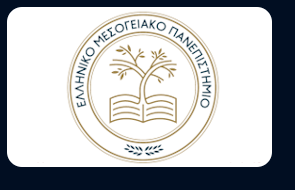 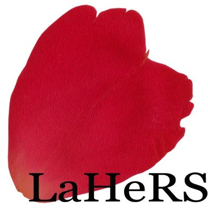 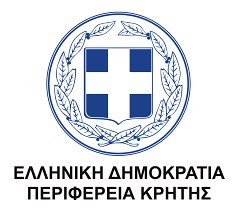 Αγαπητοί Συνάδελφοι,Εκ μέρους της διεπιστημονικής ομάδας του έργου “Εξατομικευμένη Ψυχοκοινωνική Παρέμβαση και Συμβουλευτική για τις Μαθησιακές Δυσκολίες” θα θέλαμε να σας ευχαριστήσουμε για την θερμή ανταπόκριση και για τη συνδρομή σας στην υλοποίηση αυτού του έργου σε ολόκληρη την Περιφέρεια Κρήτης. Όπως ήδη γνωρίζετε, το έργο φιλοδοξεί να προσφέρει ολοκληρωμένο πακέτο υπηρεσιών αξιολόγησης και υποστήριξης σε μαθητές που εμφανίζουν μαθησιακές δυσκολίες σε όλους τους Δήμους της Περιφέρειας. Η εξοικείωση που έχετε με την τοπική κοινωνία, η εκ βαθέων γνώση των αναγκών του πληθυσμού αλλά και το γεγονός πως αποτελείτε σημείο αναφοράς για πολλούς δημότες, κυρίως εκείνων που ανήκουν σε ευάλωτες κοινωνικές ομάδες, σας καθιστούν πλέον αρμόδιους για την πρώτη επαφή-γεφύρωση του προγράμματος με τον Δήμο σας. Οι πληροφορίες που σας ζητούμε να συγκεντρώνετε στην πρώτη τηλεφωνική επικοινωνία με τους ενδιαφερόμενους δημότες θα μπορούσαν να οργανωθούν σε μια φόρμα ως εξής:ΣΥΧΝΕΣ ΕΡΩΤΗΣΕΙΣ ΣΧΕΤΙΚΑ ΜΕ ΤΟ ΠΡΟΓΡΑΜΜΑΠοιοι μπορούν να συμμετάσχουν στο πρόγραμμα;Παιδιά που φοιτούν στη A’ έως και τη ΣΤ’ Δημοτικού.Σε περίπτωση που υπάρξει ενδιαφέρον για αξιολόγηση παιδιών που φοιτούν στο νηπιαγωγείο, μπορούν εξίσου να συμπληρώσουν την αντίστοιχη αίτηση ενδιαφέροντος. Η εκδήλωση ενδιαφέροντος ισοδυναμεί με αίτηση;Η πρώτη τηλεφωνική επικοινωνία δεν ισοδυναμεί με αίτηση. Αφού ενημερώσετε τον Δήμο στον οποίο ανήκετε ότι ενδιαφέρεστε να συμμετάσχετε στο πρόγραμμα, θα επικοινωνήσουμε από την ομάδα έργου για να σας βοηθήσουμε να υποβάλετε μία ολοκληρωμένη αίτηση για το πρόγραμμα. Ποιος μπορεί να υποβάλει αίτηση; Ένας εκ των δύο κηδεμόνων. Σε περίπτωση διαζυγίου ή υιοθεσίας, απαιτείται η προσκόμιση της πράξης επιμέλειας.Αφού κάνω αίτηση το παιδί μου θα αξιολογηθεί σίγουρα;Η συμπλήρωση της αίτησης δε σημαίνει αυτόματα ότι θα αξιολογηθεί το παιδί σας. Θα επικοινωνήσουμε από την ομάδα του έργου μαζί σας για να καθοριστούν οι λεπτομέρειες.Που θα πρέπει να πάω για να αξιολογηθεί το παιδί μου;Ανάλογα με τον Δήμο στον οποίο ανήκετε και με γνώμονα την δική σας εξυπηρέτηση και διευκόλυνση, θα καθοριστεί ο χώρος στον οποίο θα πραγματοποιηθεί η συνάντηση με τους ειδικούς.Τι  διάρκεια θα έχει η συμμετοχή μου στο πρόγραμμα και τι θα περιλαμβάνει;Για την αξιολόγηση απαιτούνται 2 συναντήσεις διάρκειας περίπου 2 ωρών έκαστη. Στη συνέχεια, αν διαπιστωθεί μαθησιακή δυσκολία στο παιδί σας, θα ακολουθήσουν δωρεάν συνεδρίες υποστήριξης με τους ειδικούς, μέσα στους 6 επόμενους μήνες. Οι 2 συναντήσεις αξιολόγησης μπορούν να πραγματοποιηθούν στο πλαίσιο 2 διαδοχικών εβδομάδων. Το παιδί μαζί με έναν από τους κηδεμόνες του προσέρχεται σε χώρο που θα οριστεί κατά την πρώτη τηλεφωνική μας επικοινωνία και θα παραμείνει για 2 περίπου ώρες. Εκεί συγκεκριμένοι επαγγελματίες θα συζητήσουν με τον κηδεμόνα και με το παιδί χωριστά ώστε να υπάρξει ολοκληρωμένη αξιολόγηση σχετικά με τις ανάγκες του παιδιού. Έπειτα θα δοθεί στην οικογένεια γραπτή έκθεση αξιολόγησης. Για την υποστήριξη του παιδιού και της οικογένειας, θα οργανωθεί εξατομικευμένο σχέδιο, το οποίο θα εφαρμοστεί δωρεάν στην οικογένεια μέσα στους 6 επόμενους μήνες. Αυτό θα περιλαμβάνει συναντήσεις με ειδικούς παιδαγωγούς, παιδοψυχολόγους και κοινωνικούς λειτουργούς, σε χρόνο που θα εξυπηρετεί την οικογένεια και τους ειδικούς. Οι επόμενες συναντήσεις με την οικογένεια θα προγραμματίζονται με τον κάθε επαγγελματία χωριστά.Τι αξιολόγηση θα γίνει στο παιδί μου;Αξιολόγηση γραπτού λόγου (ανάγνωσης και γραφής). Αξιολόγηση λόγου και ομιλίας. Αξιολόγηση μαθηματικής επάρκειαςΕκτίμηση νοητικού δυναμικού. Αξιολόγηση	συμπεριφορικών δυσκολιών.Παιδοψυχιατρική εκτίμηση, κατά περίπτωση.	Που μπορώ να χρησιμοποιήσω την αξιολογική έκθεση;Η αξιολογική έκθεση είναι εμπιστευτική και δεν κοινοποιείται σε κανένα φυσικό πρόσωπο ή υπηρεσία πέραν των νόμιμων κηδεμόνων του παιδιού. Περιλαμβάνει πληροφορίες σχετικά με τις δυσκολίες που αντιμετωπίζει το παιδί και σχετική πρόταση της διεπιστημονικής ομάδας για την υποστήριξη που απαιτείται. Η έκθεση συντάσσεται από επαγγελματίες εκπαιδευμένους στη διάγνωση των μαθησιακών δυσκολιών, με έγκυρα και αξιόπιστα εργαλεία που ήδη χρησιμοποιούνται στις δομές ΚΕΔΑΣΥ της χώρας. Η έκθεση μπορεί να χρησιμοποιηθεί παντού, ωστόσο δεν υποκαθιστά τη γνωμάτευση των ΚΕΔΑΣΥ για τη διασφάλιση εκπαιδευτικής στήριξης εντός του εκπαιδευτικού συστήματος.Υπάρχουν υπηρεσίες και για τους γονείς;Ομάδα ειδικών θα παρέχει στους κηδεμόνες τα παρακάτω:Καθοδήγηση από ειδικευμένους κοινωνικούς λειτουργούς για την ενίσχυση του γονεϊκού ρόλου. Καθοδήγηση από εκπαιδευτικούς ειδικής αγωγής για την οργάνωση της μελέτης του παιδιού στο σπίτι παράλληλα με έντυπο υποστηρικτικό υλικό.Καθοδήγηση από παιδοψυχίατρο και παιδοψυχολόγους για τη διαχείριση δύσκολων            συμπεριφορών του παιδιού στο σπίτι και το σχολείο.	
Μπορώ να αποχωρήσω από το πρόγραμμα όποτε θέλω;Φυσικά, η συμμετοχή σας είναι εθελοντική και μπορείτε να αποχωρήσετε από το πρόγραμμα όποτε θέλετε χωρίς καμία δέσμευση ή κύρωση.Αν δε μπορέσω να συμμετάσχω μέχρι την προθεσμία που ορίζεται στο φυλλάδιο;Κάθε τρεις μήνες θα ανακοινώνονται νέες ημερομηνίες για εκδήλωση ενδιαφέροντος σε όλη την Κρήτη και η κινητή μονάδα θα επανέρχεται για να αξιολογήσει τα παιδιά. Στόχος της κινητής μονάδας είναι να βρίσκεται κάθε τρίμηνο σε μια διαφορετική περιοχή του κάθε νομού της Κρήτης, ώστε οικογένειες που δεν έχουν προλάβει να κάνουν αίτηση να έχουν και άλλες επιλογές συμμετοχής.   Που μπορώ να απευθυνθώ για περισσότερες πληροφορίες;Για περαιτέρω πληροφορίες μπορείτε να καλέσετε στο +30 2810379528, 514, 516 να στείλετε  email στο lahers@hmu.grκαι να επισκεφτείτε την ιστοσελίδα μας:https://learnconsult.hmu.grΠου μπορώ να καταθέσω αίτηση ενδιαφέροντος;Συμπληρώνετε την παρακάτω ηλεκτρονική φόρμα: https://docs.google.com/forms/d/e/1FAIpQLSf9Yg1PXcxReS0zKhLQw9GOjXVY7ruxOll4vsLzEt3DInUW3Q/viewformΕπικοινωνείτε τηλεφωνικά με το Δήμο σας, στα τηλέφωνα που αναγράφονται στο φυλλάδιο του έργου και δηλώνετε το ενδιαφέρον σας να συμμετάσχετε στο πρόγραμμα.Επικοινωνείτε τηλεφωνικά με τα στελέχη του Εργαστηρίου LaHeRSκαι δηλώνετε τηλεφωνικώς τη συμμετοχή σας στο πρόγραμμα.Εκδήλωση ενδιαφέροντος για συμμετοχή στο πρόγραμμα “Εξατομικευμένη Ψυχοκοινωνική Παρέμβαση και Συμβουλευτική για τις Μαθησιακές Δυσκολίες”Εκδήλωση ενδιαφέροντος για συμμετοχή στο πρόγραμμα “Εξατομικευμένη Ψυχοκοινωνική Παρέμβαση και Συμβουλευτική για τις Μαθησιακές Δυσκολίες”Ονοματεπώνυμο Μαθητή:Τάξη και Σχολείο Φοίτησης:Ονοματεπώνυμο Πατέρα:Τηλ επικοινωνίας Πατέρα:Ονοματεπώνυμο Μητέρας:Τηλ επικοινωνίας Μητέρας:Ιδιότητα προσώπου που υποβάλει την αίτηση:Προηγούμενη γνωμάτευση ΚΕΔΑΣΥ (ΝΑΙ/ΟΧΙ)Ημερομηνία επικοινωνίας:ΔήμοςΑύξων αριθμός αίτησης: